АДМИНИСТРАЦИЯ ГАЛИЧСКОГО МУНИЦИПАЛЬНОГО  РАЙОНА КОСТРОМСКОЙ ОБЛАСТИР А С П О Р Я Ж Е Н И Еот   « 30 »  мая  2016  года   № 108-р г. ГаличОб утверждении плана  мероприятий  по реализации в Галичском муниципальном районе в 2016-2018 годах Стратегии государственной национальной политики Российской Федерации на период до 2025 годаВ целях реализации Стратегии государственной национальной политики Российской Федерации на период до 2025 года, утвержденной Указом Президента Российской Федерации от 19 декабря 2012 года № 1666 «О Стратегии государственной национальной политики Российской Федерации на период до 2025 года», в целях реализации регионального плана мероприятий по реализации в 2016-2018 годах Стратегии государственной национальной политики Российской Федерации на период до 2025 года на территории Костромской области, утвержденного распоряжением администрации Костромской области от 15 марта 2016 года №  45-ра «Об утверждении регионального плана мероприятий по в 2016-2018 годах Стратегии государственной национальной политики Российской Федерации на период до 2025 года на территории Костромской области»        1.Утвердить прилагаемый План мероприятий по реализации в Галичском муниципальном районе в 2016-2018 годах Стратегии государственной национальной политики Российской Федерации на период до 2025 года.         2.Рекомендовать главам сельских поселений Галичского муниципального района, МО МВД России «Галичский», ГП КО «Издательский дом «Галичские известия»  обеспечить выполнение Плана мероприятий по реализации в Галичском муниципальном районе в 2016-2018 годах Стратегии государственной национальной политики Российской Федерации на период до 2025 года.        3.Контроль за исполнением настоящего распоряжения возложить на заместителя главы администрации Галичского муниципального района по социально-гуманитарному развитию О. Ю. Поварову.        4. Признать утратившим силу распоряжение администрации Галичского муниципального района от 22 августа 2014 года № 148-р «Об утверждении плана мероприятий по реализации в Галичском муниципальном районе в 2014-2015 годах Стратегии государственной национальной политики Российской Федерации на период до 2025 года».        5.Настоящее распоряжение вступает в силу со дня его официального опубликования.Глава муниципального района    А. Н. ПотехинПриложение к распоряжению администрации Галичского муниципального районаот «30» мая  2016года № 108-рПланмероприятий по реализации в Галичском  муниципальном районе в 2016-2018 годах Стратегии государственной национальной политики Российской Федерации на период до 2025 года АДМИНИСТРАЦИЯ  ГАЛИЧСКОГО МУНИЦИПАЛЬНОГО  РАЙОНА КОСТРОМСКОЙ ОБЛАСТИП О С Т А Н О В Л Е Н И Еот   « 30   »  мая 2016 года  №  95г. Галич	В целях реализации статьи 160.1 Бюджетного кодекса Российской Федерации ПОСТАНОВЛЯЮ:1. Утвердить прилагаемый порядок осуществления органами местного самоуправления Галичского муниципального района Костромской области и (или) находящимися в их ведении казенными учреждениями бюджетных полномочий главных администраторов доходов бюджетов бюджетной системы Российской Федерации.2. Признать утратившим силу постановление администрации муниципального района от 19 февраля 2015 года № 41 «О порядке осуществления органами местного самоуправления Галичского муниципального района Костромской области и (или) находящимися в их ведении казенными учреждениями бюджетных полномочий главных администраторов доходов бюджета Галичского муниципального района».3. Настоящее постановление вступает в силу со дня его официального опубликования.Глава муниципального района   А.Н. ПотехинПриложение   к постановлению администрациимуниципального районаот  «  30   » мая 2016 года № 95Порядокосуществления органами местного самоуправления Галичского муниципального района Костромской области и (или) находящимися в их ведении казенными учреждениями бюджетных полномочий главных администраторов доходов бюджетов бюджетной системы Российской Федерации1. Органы местного самоуправления Галичского муниципального района и (или) находящиеся в их ведении казенные учреждения (далее - главные администраторы доходов бюджетов) в качестве главных администраторов доходов бюджетов бюджетной системы Российской Федерации:а) формируют и утверждают перечень администраторов доходов бюджетов, подведомственных главному администратору доходов бюджетов, и определяют порядок осуществления ими бюджетных полномочий администраторов доходов бюджетов;б) формируют и представляют в управление финансов администрации муниципального района следующие документы:сведения, необходимые для составления среднесрочного финансового плана и (или) проекта соответствующего бюджета, по кодам бюджетной классификации Российской Федерации, с расчетами и обоснованиями в сроки, установленные нормативными правовыми актами, регулирующими бюджетные правоотношения;сведения, необходимые для составления и ведения кассового плана;бюджетную отчетность главного администратора доходов бюджетов по формам и в сроки, установленные нормативными правовыми актами, регулирующими бюджетные правоотношения;аналитические материалы по исполнению бюджета в части доходов соответствующего бюджета;в) ведут реестр источников доходов бюджета по закрепленным за ним источникам доходов на основании перечня источников доходов бюджетов бюджетной системы Российской Федерации;г) утверждают методику прогнозирования поступлений доходов в бюджет в соответствии с общими требованиями к такой методике, установленными Правительством Российской Федерации;д) принимают по согласованию с управлением финансов администрации муниципального района правовые акты о наделении казенных учреждений, находящихся в их ведении, а также органов местного самоуправления (в случае, если органам местного самоуправления переданы отдельные государственные полномочия, средства на осуществление которых предоставляются из областного бюджета в виде субвенций) полномочиями администратора доходов бюджетов и доводят их до соответствующих администраторов доходов бюджетов в срок не позднее 10 дней до начала очередного финансового года;е) исполняют полномочия администратора доходов бюджетов в соответствии с принятым по согласованию с управлением финансов администрации муниципального района правовым актом об осуществлении полномочий администратора доходов бюджетов в случаях, если указанные полномочия не переданы в соответствии с подпунктом "д" пункта 1 настоящего Порядка.2. Правовые акты, указанные в подпунктах "д" и "е" пункта 1 настоящего Порядка, должны содержать следующие положения:а) перечень доходов с разбивкой по кодам классификации доходов бюджетов, полномочия по администрированию которых осуществляют администраторы доходов бюджетов, с указанием нормативных правовых актов Российской Федерации, субъектов Российской Федерации, муниципального района, являющихся основанием для администрирования данных видов платежей. При формировании перечня источников доходов необходимо отразить особенности, связанные с их детализацией, в случае если управлением финансов администрации муниципального района утвержден перечень кодов подвидов по видам доходов в соответствии с полномочиями, установленными  частью 9 статьи 20 Бюджетного кодекса Российской Федерации;б) наделение администраторов доходов бюджетов в отношении закрепленных за ними доходов бюджетов бюджетной системы Российской Федерации следующими бюджетными полномочиями:начисление, учет и контроль за правильностью исчисления, полнотой и своевременностью осуществления платежей в бюджет, пеней и штрафов по ним;взыскание задолженности по платежам в бюджет, пеней и штрафов;принятие решений о возврате излишне уплаченных (взысканных) платежей в бюджет, пеней и штрафов, а также процентов за несвоевременное осуществление такого возврата и процентов, начисленных на излишне взысканные суммы, и представление в Управление Федерального казначейства по Костромской области заявки на возврат для его осуществления в порядке, установленном Министерством финансов Российской Федерации;принятие решения о зачете (уточнении) платежей в бюджеты бюджетной системы Российской Федерации и представление уведомления в Управление Федерального казначейства по Костромской области;формирование и представление главному администратору доходов бюджетов сведений и бюджетной отчетности, необходимых для осуществления полномочий главного администратора доходов бюджетов, в случае и порядке, установленных главным администратором доходов бюджетов;предоставление информации, необходимой для уплаты денежных средств физическими и юридическими лицами за государственные и муниципальные услуги, а также иных платежей, являющихся источниками формирования доходов бюджетов бюджетной системы Российской Федерации, в Государственную инфор-мационную систему о государственных и муниципальных платежах в соответствии с порядком, установленным Федеральным законом от 27 июля 2010 года N 210-ФЗ "Об организации предоставления государственных и муниципальных услуг;принятие решения о признании безнадежной к взысканию задолженности по платежам в бюджет;доведение до плательщиков сведений о реквизитах счета, открытого Управлению Федерального казначейства по Костромской области для учета поступлений и их распределения между бюджетами, а также информации о заполнении расчетных документов;осуществление сверки отчетных данных с данными, отраженными в отчете о состоянии лицевого счета, получаемого ежемесячно от Управления Федерального казначейства по Костромской области;иными бюджетными полномочиями, установленными бюджетным законодательством Российской Федерации;в) определение порядка заполнения (составления) и отражения в бюджетном учете первичных документов по администрируемым доходам бюджетов или указание нормативных правовых актов Российской Федерации, регулирующих данные вопросы;г) определение порядка и сроков сверки данных бюджетного учета администрируемых доходов бюджетов в соответствии с нормативными правовыми актами Российской Федерации;д) определение порядка действий администраторов доходов бюджетов при уточнении невыясненных поступлений в соответствии с нормативными правовыми актами Российской Федерации, в том числе нормативными правовыми актами Министерства финансов Российской Федерации;е) определение порядка действий администраторов доходов бюджетов при принудительном взыскании администраторами доходов бюджетов с плательщика платежей в бюджет, пеней и штрафов по ним через судебные органы или через судебных приставов в случаях, предусмотренных законодательством Российской Федерации (в том числе определение перечня необходимой для заполнения платеж-ного документа информации, которую необходимо довести до суда (мирового судьи) и (или) судебного пристава-исполнителя в соответствии с нормативными правовыми актами Российской Федерации, в том числе нормативными правовыми актами Министерства финансов Российской Федерации);ж) установление порядка взаимодействия и обмена информацией между структурными подразделениями администратора доходов бюджетов;з) определение порядка, форм и сроков представления администратором доходов бюджетов главному администратору доходов бюджетов сведений и бюджетной отчетности, необходимых для осуществления полномочий главного администратора доходов бюджетов;и) иные положения, необходимые для реализации полномочий администратора доходов бюджетов.Порядок осуществления администраторами доходов бюджетов данных полномочий по вопросам, не урегулированным законодательством Российской Федерации, устанавливается главными администраторами доходов бюджетов с учетом следующих положений:срок принятия администратором доходов бюджетов решения о возврате суммы излишне уплаченных платежей в бюджет (зачете платежей) на основании заявления плательщика и других документов, необходимых администратору для принятия решений о возврате (зачете), а также представления соответствующей заявки на возврат (уведомления) в Управление Федерального казначейства по Костромской области, не должен превышать 30 календарных дней со дня получения администратором доходов бюджетов заявления о зачете (возврате) платежей;срок принятия решения об уточнении платежей в бюджетную систему Российской Федерации и представления уведомления в Управление Федерального казначейства по Костромской области не должен превышать 30 календарных дней со дня получения от Управления Федерального казначейства по Костромской области информации о зачислении платежей на невыясненные поступления.3. Администраторы доходов бюджетов в недельный срок после доведения до них главным администратором доходов бюджетов порядка осуществления полномочий администратора доходов бюджетов открывают в Управлении Федерального казначейства по Костромской области лицевой счет администратора доходов бюджетов и обеспечивают заключение соглашений (договоров) об обмене информацией в электронном виде.4. В случае изменения состава и (или) функций главного администратора доходов бюджетов главный администратор доходов бюджетов доводит эту информацию, а также копии соответствующих нормативных правовых актов, послуживших основанием для указанных изменений, до управления финансов администрации муниципального района в течение 10 дней со дня принятия вышеуказанных нормативных правовых актов. При этом в правовые акты, указанные в подпунктах "д" и "е" пункта 1 настоящего Порядка, устанавливающие перечень доходов с разбивкой по кодам классификации доходов бюджетов, администрирование которых осуществляют администраторы доходов бюджетов, должны быть внесены соответствующие изменения, подлежащие согласованию с управлением финансов администрации муниципального района.АДМИНИСТРАЦИЯ  ГАЛИЧСКОГО МУНИЦИПАЛЬНОГО  РАЙОНА КОСТРОМСКОЙ ОБЛАСТИП О С Т А Н О В Л Е Н И Еот   « 30 »  мая 2016 года  №  96г. ГаличВ целях приведения муниципального нормативного правового акта в соответствие с действующим законодательством:ПОСТАНОВЛЯЮ:Внести в постановление администрации Галичского муниципального района от 30 ноября 2015 года № 201 «Об утверждении административного регламента предоставления администрацией Галичского муниципального района Костромской области муниципальной услуги по подготовке и выдаче градостроительного плана земельного участка, в том  числе в электронном виде» (в редакции постановления от 14 марта 2016 года № 28, от 25 марта 2016 года № 44) следующие изменения:             1) в пункте 12 цифру «12» заменить цифрой «10»;           2) пункт 21 дополнить абзацем следующего содержания:«В приеме заявления,  поступившего в электронном виде, отказывается в случае если: 1) заявление в электронной форме подписано с использованием электронной подписи, не принадлежащей заявителю; 2) заявление поступило с пустыми полями.»;          3) в пункте 85:слова «Жалоба подается в письменной форме на бумажном носителе, в электронной форме в» заменить словами «Жалоба подается в письменной форме на бумажном носителе, в электронной форме  руководителю»;         дополнить абзацем следующего содержания: «Жалоба на решения и (или) действия (бездействие) администрации Галичского муниципального района, должностных лиц администрации Галичского муниципального района либо муниципальных служащих при осуществлении в отношении юридических лиц и индивидуальных предпринимателей, являющихся субъектами градостроительных отношений, процедур, включенных в исчерпывающие перечни процедур в сферах строительства, утвержденные Правительством Российской Федерации в соответствии с частью 2 статьи 6 Градостроительного кодекса Российской Федерации, может быть подана такими лицами в порядке, установленном настоящей главой,  либо в порядке, установленном антимонопольным законодательством Российской Федерации, в антимонопольный орган.».            2. Настоящее постановление вступает в силу со дня официального опубликования.Глава муниципального  района А.Н. Потехин  АДМИНИСТРАЦИЯ  ГАЛИЧСКОГО МУНИЦИПАЛЬНОГО  РАЙОНА КОСТРОМСКОЙ ОБЛАСТИП О С Т А Н О В Л Е Н И Еот   « 30 »  мая 2016 года  №   97г. ГаличВ целях приведения муниципального нормативного правового акта в соответствие с действующим законодательством:ПОСТАНОВЛЯЮ:Внести в постановление администрации Галичского муниципального района от 30 ноября 2015 года № 202 «Об утверждении административного регламента предоставления администрацией Галичского муниципального района Костромской области муниципальной услуги по выдаче разрешения на ввод объекта в эксплуатацию при осуществлении строительства и реконструкции объектов капитального строительства, в том  числе в электронном виде» (в редакции постановления от 29 февраля 2016 года № 22, 25 марта 2016 года № 48) следующие изменения:            1) в пункте 12 цифру «6» заменить цифрой «5»;              2) пункт 23 дополнить абзацами следующего содержания:           «В приеме документов, необходимых для предоставления муниципальной услуги, поступивших в электронном виде, отказывается в случае если:   1) заявление в электронной форме подписано с использованием электронной подписи, не принадлежащей заявителю;   2) заявление поступило с пустыми полями;             3) к заявлению в электронной форме прикреплены сканированные электронные образы документов, не соответствующие перечню документов, необходимых для предоставления муниципальной услуги, предусмотренному пунктом 14 настоящего административного регламента.»;в пункте 96:слова «Жалоба подается в письменной форме на бумажном носителе, в электронной форме в» заменить словами «Жалоба подается в письменной форме на бумажном носителе, в электронной форме  руководителю»; дополнить абзацем следующего содержания:«Жалоба на решения и (или) действия (бездействие) администрации Галичского муниципального района, должностных лиц администрации Галичского муниципального района либо муниципальных служащих при осуществлении в отношении юридических лиц и индивидуальных предпринимателей, являющихся субъектами градостроительных отношений, процедур, включенных в исчерпывающие перечни процедур в сферах строительства, утвержденные Правительством Российской Федерации в соответствии с частью 2 статьи 6 Градостроительного кодекса Российской Федерации, может быть подана такими лицами в порядке, установленном настоящей главой, либо в порядке, установленном антимонопольным законодательством Российской Федерации, в антимонопольный орган.».            2. Настоящее постановление вступает в силу со дня официального опубликования.Глава муниципального  района А.Н. Потехин  АДМИНИСТРАЦИЯ  ГАЛИЧСКОГО МУНИЦИПАЛЬНОГО  РАЙОНА КОСТРОМСКОЙ ОБЛАСТИП О С Т А Н О В Л Е Н И Еот   «30»  мая 2016 года  № 98г. ГаличВ целях приведения муниципального нормативного правового акта в соответствие с действующим законодательством:ПОСТАНОВЛЯЮ:1.Внести в постановление администрации Галичского муниципального района от 30 ноября 2015 года № 200 «Об утверждении административного регламента предоставления администрацией Галичского муниципального района Костромской области муниципальной услуги по выдаче (продлению срока действия) разрешений на строительство, реконструкцию объектов капитального строительства, внесению изменений в разрешение на строительство, в том  числе в электронном виде» (в редакции постановления от 29 февраля 2016 года № 21, от 14 марта 2016 года № 29,   25 марта 2016 года № 40)  следующие изменения:второй абзац пункта 2 главы 1 изложить в новой редакции:           «Срок действия разрешения на строительство может быть продлен администрацией Галичского муниципального района Костромской области, выдавшей разрешение на строительство, по заявлению застройщика, поданному не менее чем за шестьдесят дней до истечения срока действия такого разрешения.Заявители, в отношении которых может быть продлено разрешение на строительство, так же являются заявителями, в отношении которых осуществляется внесение изменений в разрешение на строительство.»в пункте 12 цифру «6» заменить  цифрой «5»;пункт 14 главы 1 изложить в новой редакции: «В перечень документов, прилагаемых к заявлению о выдаче разрешения на строительство, реконструкцию объектов капитального строительства, входят:а) правоустанавливающие документы на земельный участок;            - при наличии соглашения о передаче в случаях, установленных органом местного самоуправления полномочий  муниципального заказчика, заключенного при осуществлении бюджетных инвестиций, - указанное соглашение, правоустанавливающие документы на земельный участок правообладателя, с которым заключено это соглашение;б) градостроительный план земельного участка или в случае выдачи разрешения на строительство линейного объекта реквизиты проекта планировки территории и проекта межевания территории;     в) материалы, содержащиеся в проектной документации:пояснительная записка;схема планировочной организации земельного участка, выполненная в соответствии с градостроительным планом земельного участка, с обозначением места размещения объекта капитального строительства, подъездов и проходов к нему, границ зон действия публичных сервитутов, объектов археологического наследия;схема планировочной организации земельного участка, подтверждающая расположение линейного объекта в пределах красных линий, утвержденных в составе документации по планировке территории применительно к линейным объектам;       схемы, отображающие архитектурные решения;сведения об инженерном оборудовании, сводный план сетей инженерно-технического обеспечения с обозначением мест подключения (технологического присоединения) проектируемого объекта капитального строительства к сетям инженерно-технического обеспечения;проект организации строительства объекта капитального строительства;проект организации работ по сносу или демонтажу объектов капитального строительства, их частей;перечень мероприятий по обеспечению доступа инвалидов к объектам здравоохранения, образования, культуры, отдыха, спорта и иным объектам социально-культурного и коммунально-бытового назначения, объектам транспорта, торговли, общественного питания, объектам делового, административного, финансового, религиозного назначения, объектам жилищного фонда в случае строительства, реконструкции указанных объектов при условии, что экспертиза проектной документации указанных объектов не проводилась в соответствии со статьей 49 Градостроительного Кодекса Российской Федерации;г) положительное заключение экспертизы проектной документации объекта капитального строительства (применительно к отдельным этапам строительства в случае, предусмотренном частью 12.1 статьи 48 Градостроительного Кодекса Российской Федерации), если такая проектная документация подлежит экспертизе в соответствии со статьей 49 Градостроительного Кодекса Российской Федерации, положительное заключение государственной экспертизы проектной документации в случаях, предусмотренных частью 3.4 статьи 49 Градостроительного Кодекса Российской Федерации, положительное заключение государственной экологической экспертизы проектной документации в случаях, предусмотренных  частью 6 статьи 49  Градостроительного Кодекса Российской Федерации;д) разрешение на отклонение от предельных параметров разрешенного строительства, реконструкции (в случае, если застройщику было предоставлено такое разрешение в соответствии со статьей 40  Градостроительного Кодекса Российской Федерации);е) согласие всех правообладателей объекта капитального строительства в случае реконструкции такого объекта, за исключением указанных в пункте 6.2 части 7 статьи 51 Градостроительного Кодекса Российской Федерации случаев реконструкции многоквартирного дома;- в случае проведения реконструкции муниципальным заказчиком, являющимся администрацией Галичского муниципального района Костромской области, на объекте капитального строительства муниципальной собственности, правообладателем которого является муниципальное унитарное предприятие, муниципальное бюджетное или автономное учреждение, в отношении которого указанный орган осуществляет соответственно функции и полномочия учредителя или права собственника имущества, - соглашение о проведении такой реконструкции, определяющее, в том числе, условия и порядок возмещения ущерба, причиненного указанному объекту при осуществлении реконструкции;- решение общего собрания собственников помещений в многоквартирном доме, принятое в соответствии с жилищным законодательством в случае реконструкции многоквартирного дома, или, если в результате такой реконструкции произойдет уменьшение размера общего имущества в многоквартирном доме, согласие всех собственников помещений в многоквартирном доме;ж) копия свидетельства об аккредитации юридического лица, выдавшего положительное заключение негосударственной экспертизы проектной документации, в случае, если представлено заключение негосударственной экспертизы проектной документации;з) документы, предусмотренные законодательством Российской Федерации об объектах культурного наследия, в случае, если при проведении работ по сохранению объекта культурного наследия затрагиваются конструктивные и другие характеристики надежности и безопасности такого объекта.Документы (их копии или сведения, содержащиеся в них), указанные в п.п. ”а”, “б” и “д” пункта 14 настоящего административного регламента, запрашиваются администрацией Галичского муниципального района Костромской области в государственных органах, органах местного самоуправления и подведомственных государственным органам или органам местного самоуправления организациях, в распоряжении которых находятся указанные документы в соответствии с нормативными правовыми актами Российской Федерации, нормативными правовыми актами субъектов Российской Федерации, муниципальными правовыми актами, если застройщик не представил указанные документы самостоятельно;Документы, указанные в п.п. “а” пункта 14 настоящего  административного регламента, направляются заявителем самостоятельно, если указанные документы (их копии или сведения, содержащиеся в них) отсутствуют в Едином государственном реестре прав на недвижимое имущество и сделок с ним.»;пункт 15 главы 1 изложить в новой редакции: «В целях строительства, реконструкции объекта индивидуального жилищного строительства застройщик направляет заявление о выдаче разрешения на строительство в администрацию Галичского муниципального района Костромской области. Для принятия решения о выдаче разрешения на строительство необходимы следующие документы:а) правоустанавливающие документы на земельный участок;б) градостроительный план земельного участка;в) схема планировочной организации земельного участка с обозначением места размещения объекта индивидуального жилищного строительства.Документы (их копии или сведения, содержащиеся в них), указанные в п.п. “а” и “б” пункта 15 настоящего административного регламента, запрашиваются администрацией Галичского муниципального района Костромской области, в государственных органах, органах местного самоуправления и подведомственных государственным органам или органам местного самоуправления организациях, в распоряжении которых находятся указанные документы в соответствии с нормативными правовыми актами Российской Федерации, нормативными правовыми актами субъектов Российской Федерации, муниципальными правовыми актами, если застройщик не представил указанные документы самостоятельно.Документы, указанные в п.п. “а” пункта 15 настоящего административного регламента направляются заявителем самостоятельно, если указанные документы (их копии или сведения, содержащиеся в них) отсутствуют в Едином государственном реестре прав на недвижимое имущество и сделок с ним.»п.п. 3 пункта 26 изложить в следующей редакции:«3) с органами местного самоуправления или департаментом имущественных отношений Костромской области для получения решения об образовании  земельных участков, если в соответствии  с земельным законодательством решение об образовании земельного участка принимает исполнительный орган государственной власти или орган местного самоуправления;»;пункт  27 дополнить абзацем следующего содержания:  «В приеме документов, необходимых для предоставления муниципальной услуги, поступивших в электронном виде, отказывается в случае если:                  1) заявление в электронной форме подписано с использованием электронной подписи, не принадлежащей заявителю;                  2) заявление поступило с пустыми полями;                   3) к заявлению в электронной форме прикреплены сканированные электронные образы документов, не соответствующие перечню документов, необходимых для предоставления муниципальной услуги, предусмотренному пунктами 14, 15, 16 настоящего административного регламента.»;в пункте 51 главы 3 слова «6 календарных дней» заменить на «1 календарный день»;абзац третий пункта 54 изложить в следующей редакции:«В органы местного самоуправления или департамент имущественных и земельных отношений Костромской области для получения решения об образовании земельных участков, если в соответствии с земельным законодательством решение об образовании земельного участка принимает исполнительный орган государственной власти или орган местного самоуправления;»;в пункте 60 главы 3 слова «6 календарных дней» заменить на «1 календарный день»;в пункте 69 главы 3 слова «6 календарных дней» заменить на «1 календарный день»;в пункте 76 главы 3 слова «6 календарных дней» заменить на «1 календарный день»;в пункте 80 главы 3 слова «12 календарных дней» заменить на «1-2 календарных дня»;наименование главы 4 изложить в новой редакции: «Глава 4. Порядок и формы контроля за исполнением административного регламента»пункт 83 главы 4 изложить в следующей редакции: «Текущий контроль осуществляется путем проведения проверок с целью выявления и устранения нарушений прав заявителей, а так же иных заинтересованных лиц (граждан, юридических лиц и их объединений, чьи права и законные интересы нарушены при предоставлении муниципальной услуги) (далее– заинтересованные лица)»;в абзаце 2 пункта 84 главы 4 слово «заявителя» исключить;в пункте 91 главы 4 исключить второе предложение;пункт 96 главы 5 изложить в новой редакции: «Жалоба подается в письменной форме на бумажном носителе, в электронной форме главе администрации Галичского муниципального района. Жалобы на решения, принятые должностными лицами администрации Галичского муниципального района Костромской области рассматриваются непосредственно главой администрации Галичского муниципального района Костромской области.Жалоба на решения и (или) действия (бездействие) администрации Галичского муниципального района, должностных лиц администрации Галичского муниципального района либо муниципальных служащих при осуществлении в отношении юридических лиц и индивидуальных предпринимателей, являющихся субъектами градостроительных отношений, процедур, включенных в исчерпывающие перечни процедур в сферах строительства, утвержденные Правительством Российской Федерации в соответствии с частью 2 статьи 6 Градостроительного кодекса Российской Федерации, может быть подана такими лицами в порядке, установленном настоящей главой,  либо в порядке, установленном антимонопольным законодательством Российской Федерации, в антимонопольный орган.»; пункт 100 главы 5 изложить в новой редакции: «Жалоба, поступившая в администрацию Галичского муниципального района Костромской области, подлежит рассмотрению главой Галичского муниципального района Костромской области в течение пятнадцати рабочих дней со дня ее регистрации, а в случае  обжалования отказа администрации Галичского муниципального района Костромской области, главы Галичского муниципального района Костромской области в приеме документов у заявителя либо в исправлении допущенных опечаток и ошибок или в случае обжалования нарушения установленного срока таких исправлений – в течение пяти рабочих дней со дня ее регистрации»;в приложении № 2 к административному регламенту после слов «реконструкции» дополнить словами «отдельные этапы строительства, реконструкции».             2. Настоящее постановление вступает в силу со дня официального опубликования.Глава муниципального  района А.Н. Потехин  Издается с июня 2007 годаИНФОРМАЦИОННЫЙ  БЮЛЛЕТЕНЬ________________________________________________________                                                                           Выходит 1 раз в месяц   БесплатноИНФОРМАЦИОННЫЙ  БЮЛЛЕТЕНЬ________________________________________________________                                                                           Выходит 1 раз в месяц   БесплатноУчредители: Собрание депутатов  Галичского муниципального района,                                Администрация  Галичского муниципального   районаУчредители: Собрание депутатов  Галичского муниципального района,                                Администрация  Галичского муниципального   района             № 15 (433)30 мая  2016 годаСЕГОДНЯ   В  НОМЕРЕ:СЕГОДНЯ   В  НОМЕРЕ:Распоряжение  администрации Галичского муниципального района Распоряжение  администрации Галичского муниципального района Распоряжение  администрации Галичского муниципального района № 108-р от   30.05.2016 г.Об утверждении плана  мероприятий  по реализации в Галичском муниципальном районе в 2016-2018 годах Стратегии государственной национальной политики Российской Федерации на период до 2025 годаОб утверждении плана  мероприятий  по реализации в Галичском муниципальном районе в 2016-2018 годах Стратегии государственной национальной политики Российской Федерации на период до 2025 годаПостановления администрации Галичского муниципального районаПостановления администрации Галичского муниципального районаПостановления администрации Галичского муниципального района№ 95 от 30.05 2016 г.№ 96 от 30.05.2016 г.О внесении изменений в постановление администрации Галичского муниципального района от 30 ноября 2015 года № 201О внесении изменений в постановление администрации Галичского муниципального района от 30 ноября 2015 года № 201№ 97 от 30.05.2016 г.О внесении изменений в постановление администрации Галичского муниципального района от 30 ноября 2015 года № 202О внесении изменений в постановление администрации Галичского муниципального района от 30 ноября 2015 года № 202№ 98 от 30.05.2016 г.О внесении изменений в постановление администрации Галичского муниципального района от 30 ноября 2015 года № 200О внесении изменений в постановление администрации Галичского муниципального района от 30 ноября 2015 года № 200№Наименование мероприятияНаименование мероприятияСроки проведенияОтветственныеисполнители1. Совершенствование государственного управления в сфере государственной национальной политики в Галичском муниципальном районе1. Совершенствование государственного управления в сфере государственной национальной политики в Галичском муниципальном районе1. Совершенствование государственного управления в сфере государственной национальной политики в Галичском муниципальном районе1. Совершенствование государственного управления в сфере государственной национальной политики в Галичском муниципальном районе1. Совершенствование государственного управления в сфере государственной национальной политики в Галичском муниципальном районе1. Совершенствование государственного управления в сфере государственной национальной политики в Галичском муниципальном районе1.Заседания Общественного Совета при администрации Галичского  муниципального района Костромской областиЗаседания Общественного Совета при администрации Галичского  муниципального района Костромской областиНе реже 2 раз в год,2016-2018   годыЗаместитель главы администрации муниципального района по социально-гуманитарному развитию2.Участие в ежегодных региональных совещаниях по вопросам укрепления единства российской нации, предупреждения межнациональных конфликтов, обеспечения эффективной работы системы мониторинга состояния межнациональных отношений и профилактики экстремизма на национальной и религиозной почвеУчастие в ежегодных региональных совещаниях по вопросам укрепления единства российской нации, предупреждения межнациональных конфликтов, обеспечения эффективной работы системы мониторинга состояния межнациональных отношений и профилактики экстремизма на национальной и религиозной почвеЕжегодноАдминистрация Галичского муниципального района3.Участие в работе региональных семинаров-совещаний работников органов и учреждений культуры по вопросам укрепления нации и этнокультурного развития народов России (по приглашению Департамента культуры) Участие в работе региональных семинаров-совещаний работников органов и учреждений культуры по вопросам укрепления нации и этнокультурного развития народов России (по приглашению Департамента культуры) Ежегодно2016-2018 годыОтдел по делам культуры, молодёжи  и спорта администрации   Галичского муниципального района.2. Обеспечение равноправия граждан, реализации их конституционных прав в сфере государственной национальной политики в Галичском муниципальном районе2. Обеспечение равноправия граждан, реализации их конституционных прав в сфере государственной национальной политики в Галичском муниципальном районе2. Обеспечение равноправия граждан, реализации их конституционных прав в сфере государственной национальной политики в Галичском муниципальном районе2. Обеспечение равноправия граждан, реализации их конституционных прав в сфере государственной национальной политики в Галичском муниципальном районе2. Обеспечение равноправия граждан, реализации их конституционных прав в сфере государственной национальной политики в Галичском муниципальном районе2. Обеспечение равноправия граждан, реализации их конституционных прав в сфере государственной национальной политики в Галичском муниципальном районе4.Мониторинг обращений граждан о фактах нарушений принципа равноправия граждан независимо от расы, национальности, языка, отношения к религии, убеждений, принадлежности к общественным объединениям, а также других обстоятельствах при приеме на работу, при замещении должностей муниципальной службы.Мониторинг обращений граждан о фактах нарушений принципа равноправия граждан независимо от расы, национальности, языка, отношения к религии, убеждений, принадлежности к общественным объединениям, а также других обстоятельствах при приеме на работу, при замещении должностей муниципальной службы.ПостоянноУправляющий делами,Администрации сельских поселений  Галичского муниципального района5.Проведение мониторинга вопросов, содержащихся в обращениях граждан по межнациональным отношениямПроведение мониторинга вопросов, содержащихся в обращениях граждан по межнациональным отношениямПостоянноУправляющий деламиАдминистрации сельских поселений  Галичского муниципального района6.Оказание методической и практической помощи общественным объединениям в проведении культурно-массовых мероприятий, способствующих развитию национальной культуры, толерантности, предупреждению конфликтных ситуаций в сфере межнациональных отношений и экстремистских проявлений.Оказание методической и практической помощи общественным объединениям в проведении культурно-массовых мероприятий, способствующих развитию национальной культуры, толерантности, предупреждению конфликтных ситуаций в сфере межнациональных отношений и экстремистских проявлений.ПостоянноАдминистрации муниципальных образований Галичского муниципального района Костромской области3. Укрепление единства и духовной общности многонационального народа Российской Федерации (российской нации) в Галичском муниципальном районе3. Укрепление единства и духовной общности многонационального народа Российской Федерации (российской нации) в Галичском муниципальном районе3. Укрепление единства и духовной общности многонационального народа Российской Федерации (российской нации) в Галичском муниципальном районе3. Укрепление единства и духовной общности многонационального народа Российской Федерации (российской нации) в Галичском муниципальном районе3. Укрепление единства и духовной общности многонационального народа Российской Федерации (российской нации) в Галичском муниципальном районе3. Укрепление единства и духовной общности многонационального народа Российской Федерации (российской нации) в Галичском муниципальном районе7.Участие в областном фестивале национальных культур «Наш дом – Кострома»Весь периодВесь периодОтдел по делам культуры, молодежи и спорта администрации муниципального района  8.Участие общественных объединений в мероприятиях, посвященных государственным праздникам и памятным датам Российской Федерации Постоянно Постоянно Администрация Галичского муниципального районаАдминистрации сельских поселений  Галичского муниципального района Отдел по делам культуры, молодежи и спорта администрации муниципального района  9.Включение в репертуар любительских творческих коллективов и исполнителей Галичского  района танцев, песен, поэтических произведений разных народовПостоянно Постоянно Отдел по делам культуры, молодежи и спорта администрации муниципального района Учреждения культуры10.Организация книжных выставок:- «Народы России»- «Многонациональная Россия»Не реже 1 раза в кварталНе реже 1 раза в кварталУчреждения культуры11.Мероприятия ко Дню народного единства (по отдельному плану)ЕжегодноЕжегодноОтдел по делам культуры, молодежи и спорта администрации муниципального района  Отдел образования администрации Галичского муниципального района 12.Поддержка культурных мероприятий в области сохранения и развития нематериального культурного наследия Галичского муниципального района, включая организацию и проведение фестивалей, народных праздников, выставок и конкурсов народного творчества, историко-краеведческих чтенийЕжегодно2016-2018 годыЕжегодно2016-2018 годыОтдел по делам культуры, молодежи и спорта администрации муниципального района  4. Обеспечение межнационального мира и согласия, гармонизации межнациональных (межэтнических) отношений  в Галичском муниципальном районе4. Обеспечение межнационального мира и согласия, гармонизации межнациональных (межэтнических) отношений  в Галичском муниципальном районе4. Обеспечение межнационального мира и согласия, гармонизации межнациональных (межэтнических) отношений  в Галичском муниципальном районе4. Обеспечение межнационального мира и согласия, гармонизации межнациональных (межэтнических) отношений  в Галичском муниципальном районе4. Обеспечение межнационального мира и согласия, гармонизации межнациональных (межэтнических) отношений  в Галичском муниципальном районе4. Обеспечение межнационального мира и согласия, гармонизации межнациональных (межэтнических) отношений  в Галичском муниципальном районе13Проведение мониторинга состояния межнациональных отношений, а также эффективности принимаемых мер по предупреждению и пресечению межэтнических конфликтов2016-2018 годы2016-2018 годыОтдел по делам культуры, молодежи и спорта администрации муниципального района  14Организация своевременного выявления, предупреждения и пресечения деятельности граждан и общественных объединений, направленной на возбуждение ненависти либо вражды, а также на унижение достоинства человека либо группы лиц по признакам пола, расы, национальности, языка, происхождения, отношения к религии, а равно принадлежности к какой-либо социальной группеПостоянно Постоянно Администрация Галичского муниципального района Главы сельских поселений МО  МВД  России «Галичский»15Выявление, предупреждение и пресечение фактов оказания финансовой и иной материальной помощи экстремистским и террористическим структурамПостоянноПостоянноМО МВД России «Галичский»Отделение УФСБ России по Костромской области в г. Галиче16Реализация проекта «Многонациональная Кострома глазами детей»II квартал 2016 - 2018годовII квартал 2016 - 2018годовОтдел образования администрации Галичского муниципального района17Участие работников образовательных учреждений Галичского  муниципального района в курсовой подготовке модуля «Педагогические технологии формирования толерантности и межэтнического диалога»Постоянно Постоянно Отдел образования администрации  муниципального района18Мониторинг реализации в Галичском муниципальном районе государственной национальной политики и взаимодействия с национальными общественными объединениямиЕжеквартально,2016-2018 годы,Ежеквартально,2016-2018 годы,Администрация Галичского муниципального района5. Содействие сохранению и развитию этнокультурного многообразия народов России в Галичском муниципальном районе5. Содействие сохранению и развитию этнокультурного многообразия народов России в Галичском муниципальном районе5. Содействие сохранению и развитию этнокультурного многообразия народов России в Галичском муниципальном районе5. Содействие сохранению и развитию этнокультурного многообразия народов России в Галичском муниципальном районе5. Содействие сохранению и развитию этнокультурного многообразия народов России в Галичском муниципальном районе5. Содействие сохранению и развитию этнокультурного многообразия народов России в Галичском муниципальном районе19Реализация проекта «Многонациональная Кострома глазами детей»Реализация проекта «Многонациональная Кострома глазами детей»II квартал 2016 - 2018годовОтдел образования администрации  муниципального района20Участие творческих коллективов Галичского  муниципального района в фестивалях и конкурсахУчастие творческих коллективов Галичского  муниципального района в фестивалях и конкурсахежегодноОтдел по делам культуры, молодежи и спорта администрации муниципального района  21Классные часы, тематические уроки (занятия), посвященные Дню Конституции Российской ФедерацииКлассные часы, тематические уроки (занятия), посвященные Дню Конституции Российской ФедерацииДекабрьОтдел образования администрации   муниципального района22Проведение мероприятий в муниципальных образовательных организациях, приуроченных к Международному дню толерантностиПроведение мероприятий в муниципальных образовательных организациях, приуроченных к Международному дню толерантностиНоябрь Отдел образования администрации  муниципального районаОтдел по делам культуры, молодежи и спорта администрации муниципального района  23Проведение мероприятий в рамках дней славянской письменности и культурыПроведение мероприятий в рамках дней славянской письменности и культурыМай-июнь2016-2018Отдел образования администрации  муниципального районаОтдел по делам культуры, молодежи и спорта администрации муниципального района  24Изучение в рамках реализуемых образовательных программ вопросов, направленных на усвоение знаний о традиционной культуре, истории, истоках единства и достижения многонационального народа России, а так же воспитания культуры межнационального общения и гармонизацию межнациональных отношенийИзучение в рамках реализуемых образовательных программ вопросов, направленных на усвоение знаний о традиционной культуре, истории, истоках единства и достижения многонационального народа России, а так же воспитания культуры межнационального общения и гармонизацию межнациональных отношенийВ течение годаОтдел образования администрации  муниципального района6. Развитие системы образования, гражданского патриотического воспитания подрастающих поколений в Галичском муниципальном районе6. Развитие системы образования, гражданского патриотического воспитания подрастающих поколений в Галичском муниципальном районе6. Развитие системы образования, гражданского патриотического воспитания подрастающих поколений в Галичском муниципальном районе6. Развитие системы образования, гражданского патриотического воспитания подрастающих поколений в Галичском муниципальном районе6. Развитие системы образования, гражданского патриотического воспитания подрастающих поколений в Галичском муниципальном районе6. Развитие системы образования, гражданского патриотического воспитания подрастающих поколений в Галичском муниципальном районе25Реализация курса «Духовно-нравственные основы семьи» в образовательных учрежденияхРеализация курса «Духовно-нравственные основы семьи» в образовательных учрежденияхПостоянно Отдел образования администрации  муниципального района26Организация работы профильных лагерей и смен актива молодежных и детских общественных организацийОрганизация работы профильных лагерей и смен актива молодежных и детских общественных организаций1 раз в годОтдел образования администрации  муниципального района Отдел по делам культуры, молодежи и спорта администрации муниципального района  27Реализация комплексного учебного курса «Основы религиозных культур и светской этики» для учеников   общеобразовательных учреждений Галичского  муниципального районаРеализация комплексного учебного курса «Основы религиозных культур и светской этики» для учеников   общеобразовательных учреждений Галичского  муниципального районаПостоянно Отдел образования администрации  муниципального района28Поддержка добровольческого движения по восстановлению памятников истории и культуры народов России, включая религиозные комплексыПоддержка добровольческого движения по восстановлению памятников истории и культуры народов России, включая религиозные комплексыЕжегодноОрганы местного самоуправления Галичского муниципального района Отдел образования администрации муниципального района7. Поддержка русского языка как государственного языка Российской Федерации и языков народов России в Галичском муниципальном районе7. Поддержка русского языка как государственного языка Российской Федерации и языков народов России в Галичском муниципальном районе7. Поддержка русского языка как государственного языка Российской Федерации и языков народов России в Галичском муниципальном районе7. Поддержка русского языка как государственного языка Российской Федерации и языков народов России в Галичском муниципальном районе7. Поддержка русского языка как государственного языка Российской Федерации и языков народов России в Галичском муниципальном районе29Участие в областных научно-исследовательских  конференциях, чтениях, направленных на поддержку русского языкаУчастие в областных научно-исследовательских  конференциях, чтениях, направленных на поддержку русского языка2016-2018 годыОтдел по делам культуры, молодежи и спорта администрации муниципального района  Отдел образования администрации муниципального района8. Создание условий для социальной и культурной адаптации и интеграции мигрантов в Галичском муниципальном районе8. Создание условий для социальной и культурной адаптации и интеграции мигрантов в Галичском муниципальном районе8. Создание условий для социальной и культурной адаптации и интеграции мигрантов в Галичском муниципальном районе8. Создание условий для социальной и культурной адаптации и интеграции мигрантов в Галичском муниципальном районе8. Создание условий для социальной и культурной адаптации и интеграции мигрантов в Галичском муниципальном районе8. Создание условий для социальной и культурной адаптации и интеграции мигрантов в Галичском муниципальном районе30Содействие добровольному переселению в Галичском муниципальном районе Костромской области соотечественников, проживающих за рубежомСодействие добровольному переселению в Галичском муниципальном районе Костромской области соотечественников, проживающих за рубежом2016-2018 годыАдминистрация  муниципального района31Проведение информационно-разъяснительной работы с иностранными гражданами и лицами без гражданства о требованиях федерального законодательства о правовом положении иностранных граждан в Российской Федерации при предоставлении им государственных услуг по выдаче разрешительных документов на право проживания в Российской Федерации и визПроведение информационно-разъяснительной работы с иностранными гражданами и лицами без гражданства о требованиях федерального законодательства о правовом положении иностранных граждан в Российской Федерации при предоставлении им государственных услуг по выдаче разрешительных документов на право проживания в Российской Федерации и визЕжегодноТП УФМС России по Костромской области в Галичском районе  9. Информационное обеспечение9. Информационное обеспечение9. Информационное обеспечение9. Информационное обеспечение9. Информационное обеспечение9. Информационное обеспечение32Информационная поддержка и освещение в СМИ мероприятий, приуроченных к памятным датам в истории народов России, посвященных государственным праздникам, направленных на профилактику экстремизмаИнформационная поддержка и освещение в СМИ мероприятий, приуроченных к памятным датам в истории народов России, посвященных государственным праздникам, направленных на профилактику экстремизмаЕжегодноОтдел по делам культуры, молодежи и спорта администрации муниципального районаРедакция газеты «Галичские известия»33Информационная поддержка и освещение в СМИ программ, проектов, фестивалей, конкурсов, направленных на гармонизацию межнациональных отношений Информационная поддержка и освещение в СМИ программ, проектов, фестивалей, конкурсов, направленных на гармонизацию межнациональных отношений ЕжегодноРедакция газеты «Галичские известия»Отдел по делам культуры, молодежи и спорта администрации муниципального района  34Размещение на официальном сайте информационно-телекоммуникационной сети «Интернет» Галичского муниципального района Костромской области информации о профилактике экстремизма в молодежной средеРазмещение на официальном сайте информационно-телекоммуникационной сети «Интернет» Галичского муниципального района Костромской области информации о профилактике экстремизма в молодежной средеЕжегодно МО МВД России «Галичский» Администрация Галичского муниципального районаОтдел образованияОтдел по делам культуры, молодежи и спорта администрации муниципального района  10.Совершенствование взаимодействия органов местного самоуправления  Галичского муниципального района с институтами гражданского общества10.Совершенствование взаимодействия органов местного самоуправления  Галичского муниципального района с институтами гражданского общества10.Совершенствование взаимодействия органов местного самоуправления  Галичского муниципального района с институтами гражданского общества10.Совершенствование взаимодействия органов местного самоуправления  Галичского муниципального района с институтами гражданского общества10.Совершенствование взаимодействия органов местного самоуправления  Галичского муниципального района с институтами гражданского общества35Привлечение к участию представителей общественных объединений в коллегиальных, совещательных органах при администрациях муниципальных образований Галичского  муниципального района Костромской областиПривлечение к участию представителей общественных объединений в коллегиальных, совещательных органах при администрациях муниципальных образований Галичского  муниципального района Костромской областиПостоянноАдминистрация Галичского муниципального районаАдминистрации сельских поселений районаО порядке осуществления органами местного самоуправления Галичского муниципального района Костромской области и (или) находящимися в их ведении казенными учреждениями бюджетных полномочий главных администраторов доходов бюджетов бюджетной системы Российской Федерации О внесении изменений в постановление администрации Галичского муниципального района от 30 ноября 2015 года № 201О внесении изменений в постановление администрации Галичского муниципального района от 30 ноября 2015 года № 202О внесении изменений в постановление администрации Галичского муниципального района от 30 ноября 2015 года № 200Издатель: Администрация Галичского муниципального районаНабор, верстка и  печать  выполнены  в администрации Галичскогомуниципального района                       АДРЕС:     157201   Костромская область,   г. Галич, пл. Революции, 23 «а»                   ТЕЛЕФОНЫ:   Собрание депутатов – 2-26-06   Управляющий делами –    2-21-04   Приемная – 2-21-34 ТИРАЖ:  50  экз.  ОБЪЕМ: 10  листов А4    Номер подписан 30  мая .Издатель: Администрация Галичского муниципального районаНабор, верстка и  печать  выполнены  в администрации Галичскогомуниципального района                       АДРЕС:     157201   Костромская область,   г. Галич, пл. Революции, 23 «а»                   ТЕЛЕФОНЫ:   Собрание депутатов – 2-26-06   Управляющий делами –    2-21-04   Приемная – 2-21-34Ответственный за выпуск:  С.В.Розова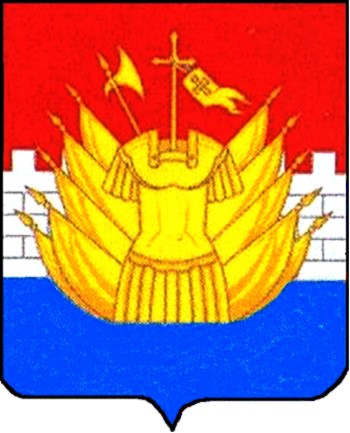 